PROPOSAL TUGAS BESARProposal Aplikasi E-tutorial Dasar EdubuntuDisusun Untuk Memenuhi Tugas Mata Kuliah Interaksi Manusia dan KomputerDosen : Mira Kania Sabariah, S.T, M.T.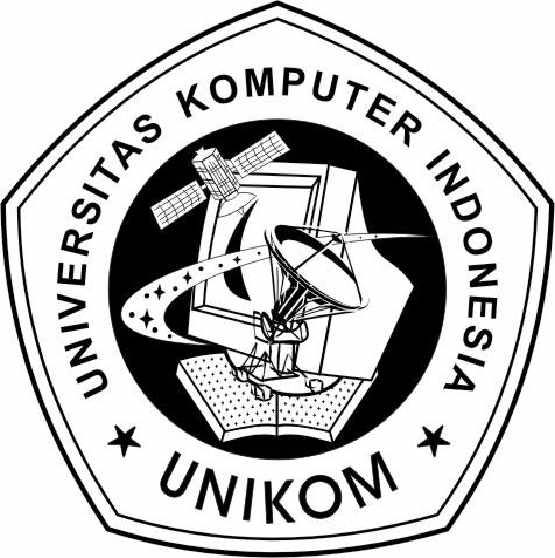 Disusun Oleh :Hendri Karisma 	(10107352)Healthy Tiolida	(10107327)Zaqysyah 		(10107346)Dede Mandela 	(10107356)Doren Siwa’Aro .BZ	(10107337)Elkana Lawren 	(101073)Kelas IF 8JURUSAN TEKNIK INFORMATIKAFAKULTAS TEKNIK DAN ILMU KOMPUTERUNIVERSITAS KOMPUTER INDONESIA2010Latar BelakangLingkungan pendidikan sekolah merupakan salah satu bidang yang cukup bersar akan kebutuhan terhadap produk-produk IT. Implementasi sistem komputer di lingkungan pendidikan terutama sekolah sudah merupakan hal yang perlu dilakukan untuk meningkatkan kualitas pendidikan di Negara Indonesia. Sistem Operasi yang merupakan perantara antara perangkat keras dengan perangkat lunak dan juga manusia menjadi salah satu kebutuhan yang sangat penting ketika kita ingin mengoprasikan mesin komputer. Sistem operasi yang biasa dipakai dilingkungan pendidikan terutama di sekolah biasanya adalah sistem operasi windows yang merupakan produk dari perusahaan besar Microsoft.Mahalnya lisensi untuk mendapatkan Operating Sistem Windows Membuat orang enggan untuk membelinya. Padahal Sistem Operasi Windows Sudah sangat melekat erat dengan kehidupan pengguna komputer saat ini, khususnya di Indonesia. akibatnya ketika ingin beralih dari Sistim Operasi Windows ke Sistem Operasi Yang lain yang bersifat free (seperti Linux atau FreeBsd) mereka semua harus belajar mulai dari nol lagi. Disamping itu, maraknya Sistem Operasi Windows yang sudah di crack alias Widows Bajakan, sehingga untuk mendapatkannya tidak perlu mahal-mahal membayar lisensi untuk mendapatkan Sistem Operasi Windows. Akibatnya Windows menjadi terasa sangat murah bahkan gratis. Sehingga para pengguna komputer menjadi semakin enggan untuk beralih dari windows. Tentunya. Bahkan penggunaan software yang sudah dicrack alias software bajakan seolah menjadi hal yang biasa di Indonesia khususnya. Namun tentunya hal itu merupakan tindakan yang melanggar hokum bahkan sudah termasuk dalam kategori pencurian.Salah satu alternative untuk menyelesaikan persoalan tersebut adalah Edubuntu. Edubuntu adalah sistem operasi pendidikan yang merupakan bagian dari keluarga Ubuntu. Ini bertujuan untuk membuat Ubuntu, sistem operasi berbasis Linux yang populer, pilihan yang tepat untuk kebutuhan komputasi anak-anak, siswa, orang tua, guru, dan sekolah. Edubuntu adalah distribusi Linux yang ditargetkan untuk sekolah dan lingkungan pendidikan lainnya. Ini adalah sebuah sistem operasi yang lengkap, yang dibangun pada distribusi Ubuntu yang populer, yang mencakup sebuah office suite, web browser dan aplikasi pendidikan banyak. Edubuntu dirancang untuk seorang guru atau administrator jaringan untuk dapat menyiapkan kelas lengkap dengan cepat dan mudah. Edubuntu adalah sistem operasi yang dirancang dengan pendidikan dalam pikiran. Hal ini didasarkan pada Ubuntu, sistem operasi yang lengkap yang menggunakan kernel Linux dan tersedia secara bebas kepada siapa pun. Sebagai sistem operasi berbasis pendidikan, Edubuntu menyediakan solusi lengkap untuk: Sebuah organisasi atau Departemen Pendidikan yang ingin mengambil keuntungan penuh dari manfaat yang menawarkan perangkat lunak open source ke lingkungan pendidikan.Pendidik dan personil sekolah yang ingin mendirikan Edubuntu dalam lingkungan belajar jaringan. Sayangnya adanya edubuntu ini belum dapat dimanfaat secara maksimal dalam bidang pendidikan, berikut merupakan beberapa masalah yang menjadi penyebab sulitnya implementasi sistem operasi edubuntu di lingkungan sekolah :Masih kurangnya informasi mengenai informasi edubuntu.Masih ada kesan sulit yang ada pada GNU/Linux distro lain pada versi sebelumnya. Sehingga membuat kurang bahkan tidak ada motivasi user untuk mempelajari edubuntu bahkan mencobanya. Padahal versi edubuntu yang merupakan turunan dari distro GNU/Linux  terbaru ubuntu 10.10 sudah memiliki Graphic User Interface (GUI) yang sangat mudah dan sederhana, sehingga akan mudah untuk di pelajari oleh user tingkat pemula ataupun tingkat mahir.Tidak adanya sumber literature ataupun tutorial yang berbahasa Indonesia untuk memasang/install edubuntu hingga cara pemakaian dasar/mengoperasikan edubuntu.Maka berangakat dari masalah-masalah tersebut kami berinisiatif untuk membangun suatu perangkat lunak/aplikasi yang berfungsi sebagai tutorial untuk menuntun pemakai pemula di lingkungan pendidikan untuk memakai edubuntu. Pemakai yang menjadi sasaran aplikasi E-Tutorial Dasar Edubuntu ini adalah para pelajar dari umur 13 – 18 tahun, dan aplikasi ini dapat dipakai para guru untuk menuntun memakai Edubuntu.TujuanAdapun tujuan yang ingin kami capai dengan dibangunnya aplikasi E-Tutorial Dasar Edubuntu :Dapat mengenalkan GNU/Linux distro Edubuntu untuk user biasa dan dapat memberikan user tutorial yang berbasis digital berbahasa Indonesia sehingga mempermudah user mengenal Edubuntu.Memberikan tuntunan cara untuk menginstall atau memasang Edubuntu pada komputer user sehingga user tidak perlu takut akan melakukan kesalahan.Memberikan tuntunan bagaimana cara memakai Edubuntu tingakat dasar untuk keperluan sehari-hari dan keperluan dalam prose pembelajaran.Target UserTarget User atau profile pemakai aplikasi E-tutorial Dasar Edubuntu yang kami bangun adalah sebagai berikut :Human Information Processing SystemAplikasi disesuaikan dengan user yang memiliki tingkat ingatan yang rendah maupun yang tinggi dengan ada nya menu untuk memilih bagian-bagian materi tutorial secara langsung.User physchology characteristicAplikasi disesuaikan dengan user yang memiliki motivasi rendah sampai yang tinggi dan bagi pemakai yang memiliki tingkat rutinitas memakai komputer rendah hingga yang tinggi. Kisaran umur user adalah kisaran umur pelajar sekolah tingkat SMP sampai SMA yaitu antara umur 13 sampai 18 tahun.User knowledge & experienceTingkat Pendidikan User yang menjadi target pemakai adalah pelaja dengan tingkat pendidikan SMP hingga SMA dan juga guru yang biasanya memiliki tingkat pendidikan antara D3 dan S1 dengan program studi ilmu pendidikan.Kemampuan mengetik User yang menjadi target aplikasi adalah tingkat kemampuan mengetik rendah hingga tingkat expert atau mahirPengetahuan tentang komputer Aplikasi di desain untuk user yang memiliki kemampuan komputer yang rendah hingga yang memiliki kemampuan komputer yang tinggi Pengalaman menggunakan aplikasi komputer Aplikasi pun dapat digunakan oleh user yang memiliki pengalaman aplikasi yang sedikit (minimal pernah memakai satu aplikasi komputer) hingga pengalaman dengan banyak aplikasi komputer.Penguasaan bahasa Bahasa yang digunakan dalam aplikasi adalah bahasa Indonesia, sehingga mempermudah user dalam memakai aplikasi.User Job & TaskUser yang menjadi target dari aplikasi yang dibangun adalah user dengan frekuensi menggunakan aplikasi komputer dari yang rendah hingga yang memiliki tingkat frekuensi tinggi. Juga user dengan kepentingan menggunakan aplikasi ini untuk tugasnya dari yang tingkat kepentingan nya yang rendah hingga yang memiliki tingkat kepentingan terhadap pemakaian aplikasi terhadap tugasnya rendah. Tingkat penggunaan sistem yang rendah hingga yang tinggi pun dapat memakai aplikasi ini.User Physical CharacteristicUser yang memakai aplikasi ini diharapkan tidak memiliki kelainan mata terhadap warna atau buta warna. User wanita ataupun perempuan dapat memakai aplikasi ini. Sedangkan untuk user yang kidal perlu penyesuain terhadap pemakaian aplikasi ini.FungsionalitasSesuai dengan tujuan yang telah dipaparkan, aplikasi ini memilii beberapa fungsional untuk mencapai tujuan tersebut, yaitu sebagai berikut:Aplikasi merupakan terdiri dari potongan-potongan video yang di integrasikan dan disusun sedemikian rupa sehingga dapan menjadi tutorial yang sistematik dan interaktif.Terdapat juga mengenai penjelasan singkat tentang Edubuntu (pengantar )selain pada video juga pada media berbentuk text pada aplikasi sehingga pemakai dapat membaca mengenai Edubuntu.Aplikasi Memiliki form utama sebagai form pertama yang akan dilihat oleh user, dimana diletakan menu utama untuk memulai aplikasi atau sebagai pintu masuk untuk mengaktifkan/memulai tutorial.Disediakan fasilitas untuk memilih bagian tutorial tertentu secara langsung, sehingga tidak harus melihat tutorial secara sequential.Disediakan tombol navigasi untuk mengkontrol kondisi jalannya video tutorial yang sedang dijalankan.Disediakan shortcut-shortcut setiap tombol untuk mempermudah dan mempercepat dalam pengoperasian aplikasi E-tutorial Dasar Edubuntu.Tools implementasiAdapun tools yang kami pakai untuk mengimplementasikan perangkat lunak yang kami bangun yaitu Aplikasi E-tutorial Dasar Edubuntu yaitu :Jenis ToolsNama ToolsSistem OperasiUbuntuBahasa Pemrograman PembangunJava (Java Standa Edition/untuk desktop)IDE (Integrated Development Environment)NetBeans 6.9.1Database Management System MySQL 5.1Framwork lainJDBC, JPA Eclipse Link 2.0 Screen Video CaptureXVidCapVirtual MachineVirtual Box